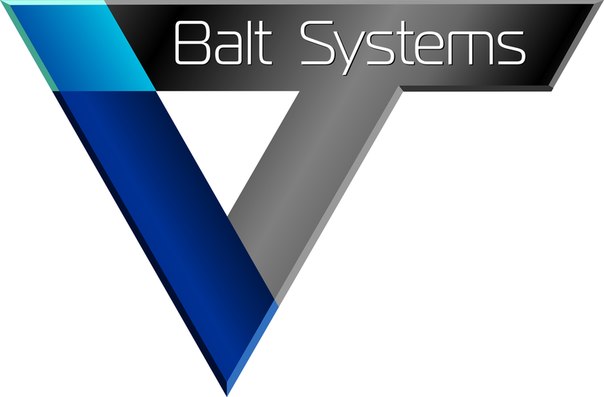 ООО «Балт Системс»(Общество с ограниченной ответственностью «Балт Системс»)Юридический адрес: 195213, РФ, Санкт – Петербург, улица  Латышских Стрелков,  дом 23, литер А, помещение 22.Фактический адрес: 195213, РФ, Санкт – Петербург, улица Латышских Стрелков, дом 23, литер А,  помещение 22.Почтовый адрес195213, РФ, Санкт – Петербург, улица Латышских Стрелков,  дом 23, литер А.ИНН 7802278910, КПП 781101001Р/C 40702810206000010664СТ-ПЕТЕРБУРГСКИЙ Ф-Л  ПАО «ПРОМСВЯЗЬБАНК», САНКТ-ПЕТЕРБУРГК/С 30101810000000000920БИК 044030920  Генеральный директор: Блинова Марина СергеевнаГлавный бухгалтер: Блинова Марина Сергеевна Коды:ОКПО –  01015535                     ОКОГУ –  4210014                 ОКАТО – 40265564000ОКФС – 16                                    ОКОПФ –12300ОГРН – 1157847080621Эл.адрес bms@baltsystems.ruтелефон (812) 946-65-05